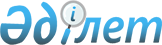 О внесении изменений в совместное постановление и решение акимата Западно-Казахстанской области от 11 марта 2013 года № 31 и Западно-Казахстанского областного маслихата от 28 марта 2013 года № 7-4 "О базовых ставках платы за земельные участки при их предоставлении в частную собственность"Совместное постановление акимата Западно-Казахстанской области от 1 июня 2017 года № 148 и решение Западно-Казахстанского областного маслихата от 1 июня 2017 года № 10-5. Зарегистрировано Департаментом юстиции Западно-Казахстанской области 23 июня 2017 года № 4830
      Руководствуясь Земельным кодексом Республики Казахстан от 20 июня 2003 года, Законом Республики Казахстан от 23 января 2001 года "О местном государственном управлении и самоуправлении в Республике Казахстан" акимат Западно-Казахстанской области ПОСТАНОВЛЯЕТ и Западно-Казахстанский областной маслихат РЕШИЛ:
      1. Внести в совместное постановление и решение акимата Западно-Казахстанской области от 11 марта 2013 года №31 и Западно-Казахстанского областного маслихата от 28 марта 2013 года №7-4 "О базовых ставках платы за земельные участки при их предоставлении в частную собственность" (зарегистрированное в Реестре государственной регистрации нормативных правовых актов за №3254, опубликованное 4 мая 2013 года в газете "Приуралье") следующие изменения:
      в базовых ставках платы за земельные участки при их предоставлении в частную собственность, установленные указанным совместным постановлением и решением:
      часть 1 пункта 1 изложить в следующей редакции:
      "1 город Уральск 1560";
      пункт 2 изложить в следующей редакции:
      "2 город Аксай 1250".
      2. Руководителю аппарата Западно-Казахстанского областного маслихата (А.Султанов) обеспечить государственную регистрацию настоящего совместного постановления и решения в органах юстиции, его официальное опубликование в Эталонном контрольном банке нормативных правовых актов Республики Казахстан и в средствах массовой информации.
      3. Контроль за исполнением настоящего совместного постановления и решения возложить на первого заместителя акима области Утегулова А.К. и на постоянную комиссию областного маслихата по аграрным вопросам, природопользованию и развитию сельских территорий.
      4. Настоящее совместное постановление и решение вводятся в действие по истечении десяти календарных дней после дня первого официального опубликования.
					© 2012. РГП на ПХВ «Институт законодательства и правовой информации Республики Казахстан» Министерства юстиции Республики Казахстан
				
      Аким области

А.Кульгинов

      Председатель сессии

Л.Турсынова

      Секретарь областного маслихата

М.Құлшар
